6. Игры – шнуровки, наматывание ниток. Можно использовать как фабричного производства, так и выполненные своими руками. Такие игры развивают пространственную ориентировку, внимание, формируют  навыки шнуровки, развивают творческие способности, способствуют развитию точности глазомера, последовательности действий. Выши-вание шнурком является первой ступенькой к вышиванию иглой.7.Аппликации, работа с ножницами.8. Работа с пластилином, глиной, соленым тестом.9. Игры с вкладышами, волчками.10. Рисование   - одно из самых любимых занятий всех детей. Чем чаще ребенок держит в руках кисточку, карандаш или фломастер, тем легче ему будет  в школе выводить первые буквы и слова.  Предлагайте детям разнообразные задания с исполь-зованием различных техник: рисование пальчиками, всей ладонью, сухой кисточкой, ватными палочками и т. д.11. Обводка трафаретов, шаблонов, штриховка контурных изображений.СОВЕТЫ ЛОГОПЕДА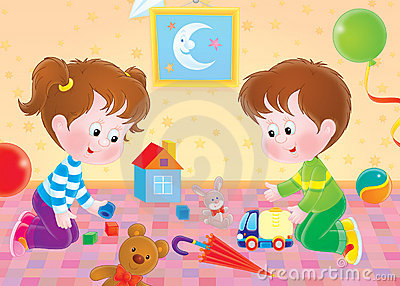 ТМБ ДОУ «Забава»Учитель-логопед Ахмедьянова Н.М. Сеченов И.М.: «Ум ребенка находится на кончиках его пальцев».      Ребенок постоянно изучает, постигает окружающий мир. Основной метод накопления информации прикос-новения. Детям необходимо все хватать, трогать, гладить и пробовать на вкус. Если взрослые стараются поддерживать это стремление, то ребенок получает необходимый стимул для развития. Доказано, что речь ребенка и его сенсорный («трога-тельный») опыт взаимосвязаны.       Известно, что развитие мелкой моторики связано с развитием тех отделов головного мозга,  которые отвечают за работу памяти, внимания, мышления, речи. Исследователями института физиологии детей и подростков АПН установлено, что уровень развития речи детей находится в прямой зависимости от степени сформированности тонких движений пальцев рук. Как правило, если движения пальцев развиты в соответствии с возрастом, то и речевое развитие ребенка в пределах возрастной нормы.   Поэтому тренировка движений пальцев рук является важнейшим фактором, стимулирующим речевое развитие ребенка, способствующим улучшению артикуляционной мото-рики, подготовке кисти руки к письму и, что не менее важно, мощным средством, повышающим работо-способность коры головного мозга. Игры и упражнения на развитие мелкой моторики рук, которыми можно заниматься как в детском саду, так и дома.1.Пальчиковая гимнастика. Способствует овладению навыками мелкой моторики; помогает развивать речь; повышает работоспособность головного мозга; развивает внимание, память, мышление, воображение; развивает тактильную чувствитель-ность; снимает тревожность.2. Игры с массажным шариком су-джок, грецкими орехами, каранда-шами, ручками, фломастерами.3. Игры с пуговицами, палочками, зернами и природным материалом. Попробуйте выложить рисунок, попросите ребенка выложить такой же. Предложите ему придумать свои варианты рисунков. Можно выложить цветок, кораблик, бабочку и т.д.  Пуговицы можно нанизывать и на нитку, изготавливая бусы.4. Игры с сыпучими материалами. 1) Насыпаем в емкость горох или фасоль. Ребенок запускает туда руки и изображает, как месят тесто2) Насыпаем горох на блюдце. Большим и указательным пальцами берем горошину и удерживаем ее остальными пальцами (как при сборе ягод), потом берет следующую горошину, потом еще и еще — так набираем  целую горсть. 3) Рисование по крупе. На яркий поднос тонким равномерным слоем рассыпьте мелкую крупу. Проведите пальцем ребенка по крупе. Получится яркая контрастная линия. Позвольте малышу самому нарисовать несколько хаотических линий. Затем попробуйте вместе нарисовать какие-нибудь предметы (забор, дождик, волны, буквы и т. д).4)  В «сухой бассейн» помещаем  горох и фасоль. Ребенок запускает в него руку и старается на ощупь определить и достать только горох или только фасоль;  или ищет мелкую игрушку. 5. Нанизывание бус, бисера, колечек,  макаронных изделий  на нитку. Отлично развивает руку разнообразное нанизывание.